Аналитическая справкапо результатам ВПР 2018-2019 учебного годав 4 классах МКОУ «Лицей №1 г.Усть-Джегуты»В целях обеспечения мониторинга качества образования в МБОУ «МКОУ «Лицей №1 г.Усть-Джегуты»» в апреле 2019 года были организованы и проведены Всероссийские проверочные работы (далее ВПР) в 4 классах.Цель проведения: выявление уровня подготовки и определение качества образования обучающихся 4 классов.Проведение ВПР осуществлялось в соответствии с методическими рекомендациями и инструкциями для образовательных организаций. Анализ проверки работ в 4 классе показал следующие результаты:138 обучающихся 4-х классов писали ВПР по русскому языку, 136 –по математике,  135-окружающему миру.Русский язык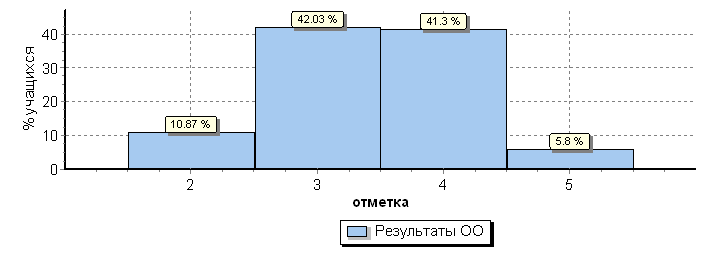 89 % участников ВПР показали удовлетворительные результаты. Наиболее типичными ошибками в выполнении работы были следующие:-Умение распознавать части речи. Распознавать грамматические признаки слов; с учетом совокупности выявленных признаков (что называет, на какие вопросы отвечает, как изменяется) относить слова к определенной группе основных частей речи-Умение распознавать значение слова; адекватно формулировать значение слова в письменной форме, соблюдая нормы построения предложения и словоупотребления. Определять значение слова по тексту-Проводить морфологический разбор имен прилагательных по предложенному в учебнике алгоритму, оценивать правильность проведения морфологического разбора-Умение на основе данной информации и собственного жизненного опыта обучающихся определять конкретную жизненную ситуацию для адекватной интерпретации данной информации, соблюдая при письме изученные орфографические и пунктуационные нормы. Интерпретация содержащейся в тексте информации-Умение на основе данной информации и собственного жизненного опыта обучающихся определять конкретную жизненную ситуацию для адекватной интерпретации данной информации, соблюдая при письме изученные орфографические и пунктуационные нормы. Интерпретация содержащейся в тексте информацииВывод: Необходимо отрабатывать навыки таких умений, как:-умение классифицировать согласные звуки;- умение распознавать основную мысль текста при его письменном предъявлении, адекватно формулировать основную;мысль в письменной форме, соблюдая нормы построения предложения и словоупотребления;- умение составлять план прочитанного текста (адекватно воспроизводить прочитанный текст с заданной степенью свернутости) в письменной форме, соблюдая нормы построения предложения;- умение строить речевое высказывание заданной структуры (вопросительное предложение) в письменной форме по содержанию прочитанного текста;- выстроить работу на уроках развития речи по составлению и записи текстов, направленных на знание норм речевого этикета с учетом орфографических и пунктуационных правил русского языка;- продумать перечень (подборка) творческих домашних заданий по данной теме.Рекомендовано: Повторение тем, в которых допущены ошибки;Введение орфоэпического тренинга на уроках;Расширение лексикона за счет усвоения новых слов;Обучение определению темы и главной мысли текста, составлению плана.Математика 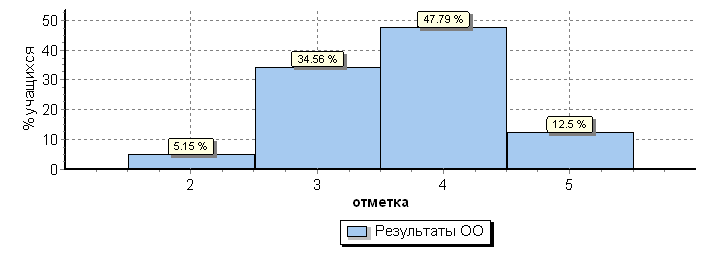 Знания и умения 94% обучающихся оценены как удовлетворительные. Были допущены ошибки на следующие темы: «Уменьшение чисел в одно действие», «Решение задач по картинкам», «Работа с табличным материалом». Хорошо усвоены темы «Текстовые задачи», «Площадь», «Периметр».Рекомендации: организовать индивидуальную работу с обучающимися, показавшими низкие результаты; провести работу над ошибками. Окружающий мир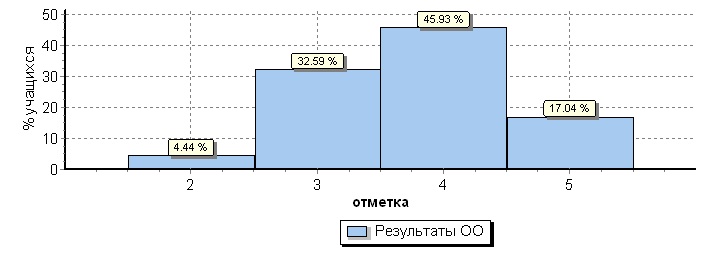 Выводы: обучающимися хорошо усвоены темы «Материки», «Человек», «Знаки», «Профессии», «Календарь», «Регион».Рекомендации: Провести работу над ошибками.Повторить на уроках темы, в которых допущены ошибки.Рассмотреть индивидуальную работу с детьми, написавшими работу на «не удовлетворительно». Рекомендации:Педагогам, реализующим программы начального общего образования:1. проанализировать результаты ВПР и провести поэлементный анализ уровня достижения планируемых результатов обучения, установить дефициты в овладении базовыми знаниями и умениями, как для каждого учащегося, так и для класса в целом;2. проектировать и проводить уроки в логике системно-деятельностного подхода;3. с обучающимися, показавшим низкий уровень выполнения диагностической работы, организовать индивидуальные, групповые занятия по отработке тем, условно определёнными как «дефицитные»;4. рассмотреть и провести детальный анализ результатов ВПР на заседании МО начальных классов;5. учителям использовать результаты анализа для совершенствования методики преподавания русского языка, математики, окружающего мира в начальной школе;6. учителям, работающим в 4 классах, проанализировать задания проверочных работ, результаты их выполнения и спланировать в рабочих программах работу по подготовке учащихся ко всероссийским проверочным работам;7. на уроках включать упражнения из примерных проверочных работ, тренировать учащихся в выполнении подобных заданий.КлассКол-во учащихся по спискуВыполнили 5432УспеваемостьКачество4145138857581588,947,7КлассКол-во учащихся по спискуВыполнили 5432УспеваемостьКачество414513617654779469КлассКол-во учащихся по спискуВыполнили 5432УспеваемостьКачество414513523624469562,9